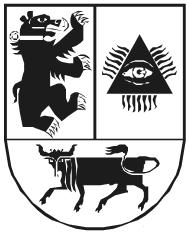 ŠIAULIŲ  LOPŠELIS-DARŽELIS“KREGŽDUTĖ“2016 METŲ RUGSĖJO 30D. FINANSINIŲ ATASKAITŲ                        AIŠKINAMASIS RAŠTASI.BENDROJI DALIS1.Šiaulių  lopšelis-darželis „Kregždutė“(kodas 190526385) yra Šiaulių miesto savivaldybės biudžetinė įstaiga, teikianti ikimokyklinio ir priešmokyklinio amžiaus vaikų priežiūros, ugdymo, vaikų užimtumo bei ugdytinių lavinimo paslaugas, pagal Lietuvos Respublikos švietimo nuostatas. Įstaigoje dirba 36 darbuotojai. 2.Šiaulių lopšelio-darželio „Kregždutė“ veiklos sritis švietimas. Pagrindinė veiklos rūšis ikimokyklinio amžiaus vaikų ugdymas. Kita švietimo veiklos rūšis  priešmokyklinio amžiaus vaikų ugdymas.3.Šiaulių lopšelio-darželio „Kregždutė“ tarpinės finansinės ataskaitos teikiamos už 2016 metų 9 mėnesius.4.Finansinėse ataskaitose pateikiami duomenys išreikšti eurais.                                       II. APSKAITOS POLITIKA5. Šiaulių lopšelio-darželio „Kregždutė“ finansinės ataskaitos parengtos pagalLietuvos Respublikos finansinę apskaitą ir finansinių ataskaitų parengimą reglamentuojančius teisės aktus bei Viešojo sektoriaus apskaitos ir finansinės atskaitomybės standartus (toliau - VSAFAS). Lopšelio-darželio „Kregždutė“ parengtos finansinės ataskaitos atitinka VSAFAS , kaip tai nustatyta Viešojo sektoriaus atskaitomybės įstatymo 21 straipsnio 6 dalyje.             6. Šiaulių lopšelis-darželis „Kregždutė“, vadovaudamasis  2009 m. gruodžio 31 d. Švietimo centro direktoriaus įsakymu Nr. V-23 "Dėl perėjimo prie viešojo sektoriaus apskaitos ir finansinės atskaitomybės standartų (VSAFAS)", nuo 2010 m. sausio 1 d. vykdė Viešojo sektoriaus buhalterinės apskaitos ir finansinės atskaitomybės sistemos reformą. Reformos metu buhalterinę apskaitą tvarkė ir sudarė ataskaitas pagal pereinamuoju laikotarpiu galiojusius Lietuvos Respublikos Finansų ministerijos patvirtintus Viešojo sektoriaus apskaitos ir finansinės atskaitomybės pavyzdinius standartus (VSAFAS).                 7. Šiaulių lopšelis-darželis „Kregždutė“ rengia žemesniojo lygio viešojo sektoriaus subjektų ataskaitų formas.                        8. Apskaitos vadovas ir apskaitos tvarkų aprašai patvirtinti 2010 m. kovo 31 d. Švietimo centro  direktoriaus įsakymu Nr. V-7. ir papildyti 2012m. gruodžio 31d. direktoriaus įsakymais Nr. V-50 ir Nr. V-51. Buhalterinė apskaita tvarkoma vadovaujantis Lietuvos Respublikos 2001 m. lapkričio 6 d. įsakymu Nr. IX-574 patvirtintu Buhalterinės apskaitos įstatymu, Lietuvos Respublikos Finansų ministro 2005 m. gegužės 25 d. įsakymu Nr. IK-170 patvirtintomis Biudžetinių įstaigų buhalterinės apskaitos organizavimo taisyklėmis.           9. Apskaitos politika apima ūkinių operacijų ir įvykių pripažinimo, įvertinimo ir apskaitos principus, metodus ir taisykles.           10. Šiaulių lopšelis-darželis „Kregždutė“ taiko tokią apskaitos politiką, kuri užtikrina, kad apskaitos duomenys atitiktų kiekvieno taikytino VSAFAS reikalavimus. Šiaulių lopšelis-darželis „Kregždutė“ pateikia finansines ataskaitas vadovaudamasis bendraisiais apskaitos principais, nustatytais l-ajame VSAFAS "Informacijos pateikimas finansinių ataskaitų rinkinyje".          11. Tarpinių finansinių ataskaitų rinkinyje teikiama informacija apie  lopšelio-darželio  „Kregždutė“ turtą, finansavimo sumas, įsipareigojimus,  pajamas, sąnaudas.        12. Sudarydamas finansines ataskaitas  lopšelis-darželis „Kregždutė“ vadovaujasi Švietimo centro  sąskaitų planu, kuris buvo parengtas pagal pavyzdinį biudžetinių įstaigų sąskaitų planą ir patvirtintas 2010 m. gruodžio 31 d.  direktoriaus įsakymu Nr.V-19. 2011 m. gruodžio 30 d. Švietimo centro direktoriaus įsakymu Nr. V-29 sąskaitų planas patvirtintas nauja redakcija.       13. Plačiau įstaigos apskaitos politika aprašyta  2015 m. gruodžio 31 d. finansinių ataskaitų aiškinamajame rašte.                                                      III. PASTABOS                                 Finansinės būklės ataskaita        14.Šiaulių lopšelio – darželio „Kregždutė“  ilgalaikį materialųjį turtą sudaro pastatas,  baldai ir kita biuro įranga. ( FBA, eil. Nr. A.II)            15.  Atsargų likutį ataskaitinio laikotarpio pabaigoje sudaro maisto produktų likutis sandėlyje. (FBA,eil.Nr.C.I.I.2).         16.Gautinas finansavimo sumas sudaro gautinos vaiko išlaikymo lėšos,  (FBA ,eil.Nr.C.III.3) gautinos pagal paraišką  (5040 Eur).          17. Gautinas sumas už  turto naudojimą, parduotas prekes, turtą, paslaugas (FBA, eil Nr.C.III.4) sudaro tėvų įmokos (7961 Eur).         18. Sukauptas gautinas sumas (FBA, eil Nr.C.III.5) sudaro sukauptos finansavimo pajamos kreditiniam įsiskolinimui  ir sukauptiems atostoginiams 22166,33Eur ir SB lėšos remiamiems vaikams , negautas iki ataskaitinio laikotarpio pabaigos-595,34Eur.                    19. Pinigai  ir pinigų ekvivalentai (FBA,eil.Nr.C.V) ataskaitinio laikotarpio pabaigoje sudaro pinigų likutis banko sąskaitose 26377,40Eur iš jų:                 -   savivaldybės biudžeto lėšos –13985,09Eur;                 -   mokinio krepšelio lėšos –4562,38Eur;-   tėvų įmokos – 895,76Eur;-   pavedimų ir paramos lėšos –4349,57Eur; iš jų 4133,26 paramos lėšos ir 216,31Eur nepanaudotos lėšos remiamiems vaikams iš SB -  spec.programos – 2584,60Eur.          20. Informacija apie finansavimo sumas pagal šaltinį, paskirtį ir jų pokyčius per ataskaitinį laikotarpį  pateikiama  pagal 20-to VSAFAS 4 priedo formą.           21.Tiekėjams mokėtinas sumas (FBA, eil. Nr. E.II. 9) sudaro kreditinis įsiskolinimas už komunalines ir kitas paslaugas bei maisto produktus:           22. Sukauptas mokėtinas sumas  (FBA, eil. Nr. E.II. 11) sudaro sukauptos sumos atostoginių mokėjimui.Veiklos rezultatų ataskaita              23.  Veiklos rezultatų ataskaitoje pagal 2016-09-30 duomenis eil. Nr.A.I..1 „Finansavimo pajamos iš valstybės biudžeto“ sudaro finansavimo pajamos iš mokinio krepšelio lėšų.              24. Veiklos rezultatų ataskaitoje pagal 2016-09-30 duomenis eil. Nr.A.I..2 „Finansavimo pajamos iš savivaldybių biudžetų“ sudaro finansavimo pajamos iš Šiaulių m. savivaldybės biudžeto ir vaiko išlaikymo įstaigoje lėšų.               25. Veiklos rezultatų  ataskaitoje pagal 2016-09-30 duomenis eil.Nr.A.I.3.”Finansavimo pajamos iš ES “  europos sąjungos lėšų nėra.            26. Veiklos rezultatų ataskaitoje pagal 2016-09-30 duomenis eil. Nr.A.I..4 „Finansavimo pajamos iš kitų šaltinių“ sudaro paramos lėšos ir lėšos skirtos projektų vykdymui.         27. Veiklos rezultatų ataskaitoje pagal 2016-09-30 duomenis eil. Nr.A.III.1.„Pagrindinės veiklos kitos pajamos“ sudaro  priskaičiuotos tėvų įmokos už vaiko išlaikymą įstaigoje. Kitos pastabos          28. Esminių ir neesminių  klaidų per ataskaitinį laikotarpį nepastebėta.           39.Neapibrėžtųjų įsipareigojimų, neapibrėžtojo turto pokyčių per ataskaitinį laikotarpį   nenustatyta.          30. Teisinių ginčų  per ataskaitinį laikotarpį nebuvo.Direktorė                                                                           Nijolė Gudžiūnienė                                                   Švietimo centro vyresn.buhalterė                                     Gražina MarkauskienėEil. Nr.Kreditoriaus pavadinimasĮsiskolinimo suma, Eur1AB “Šiaulių energija”144,492AB“Energijos skirstymo operatorius“188,413Energijos tiekimas,UAB168,494Šiaulių m. sav.visuomenės sveikatos biuras0,005UAB“Šiaulių vandenys“325,306UAB“Profilaktinė dezinfekcija”39,007VĮ atliekų tvarkymo centras0,008Splius,UAB15,559UAB“Sanitex”2851,1010AB “Lietuvos paštas”0,9611UAB “Raivila”(skalbimo paslaugos)20,3312UAB “Šaldytuvų remontas”19,3613Algimantas Jasinauskas20,0014Šiaulių m.Švietimo centras0,0015UAB “GAS Lietuva”0,0016UAB “Šiaulių infotekas”0,0017UAB “Horeca sprendimai”13,6718UAB “Blankų leidykla”6,9919UAB “Dovalga”20,00Viso:3833,65